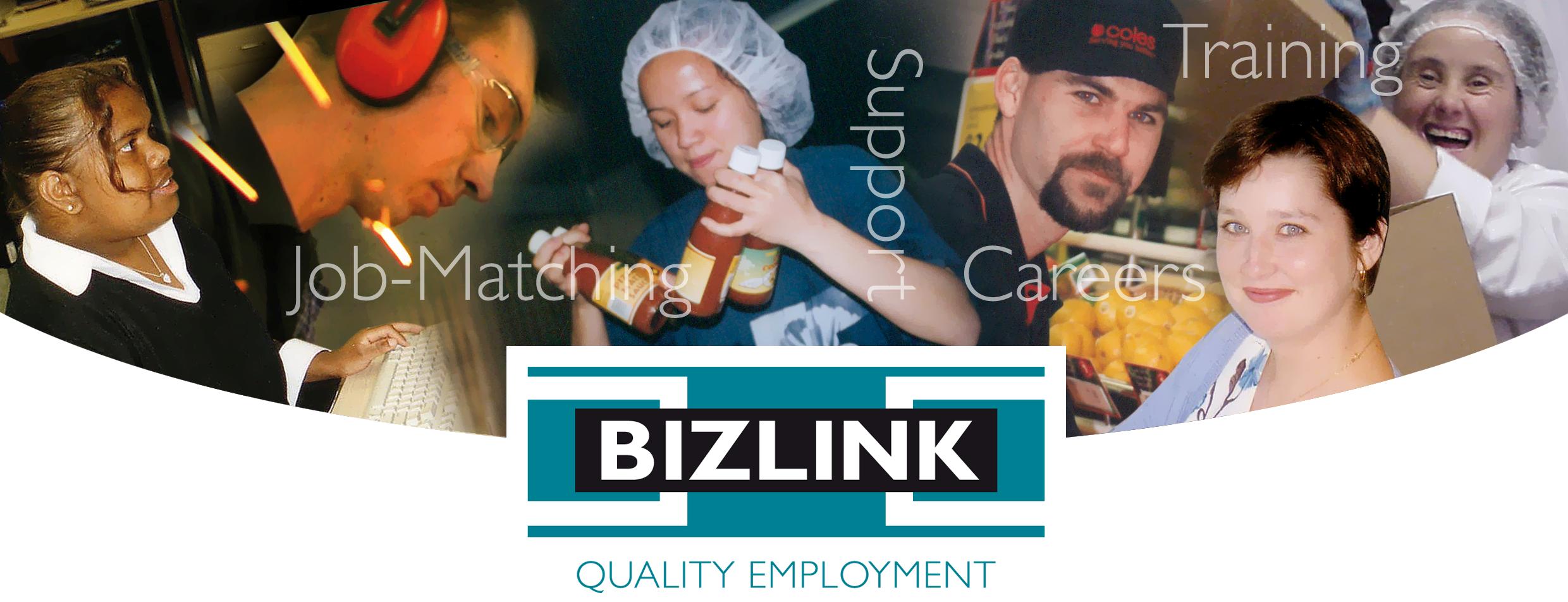 ANNUAL CLIENT SURVEYREPORT 2021Prepared by Tara Doyle, Quality Manager April 2022Classification: Public, personal information deidentifiedPURPOSEThis survey is for DES commenced clients who have an email (although those without can still do using the link) we do not include people who have a tag of either: Not for QA as per CATSARI, No Bizzybodies (clients tagged with this, do not want to be on mailing lists), Survey No.At 21 February 2022, 969 emails were sent and the survey closed 8/03/2022. 86 did not have an email address. The survey was promoted via Facebook. There were posters in the offices with a QR Code for easy access. 79 (8%) surveys were returned. The square root of 969 (number of surveys sent) is 31, so the sample of 79 is a good return rate. The returned surveys supply the information used for this report.Clients had a choice to complete the survey online, to receive a hard copy and post back or to do over the phone. Of the 79 respondents, 1 completed the survey online (via the weblink promoted on Facebook, office poster and via Coordinators), 78 used the email link. CONFIDENTIALITYComments have been deidentified to maintain confidentiality. For instance, staff names changed to “Coordinator” or “Manager”, client names changed to “Client”, employers names changed to “Employer”, co-workers names changed to “Co-worker” and so on. QUESTION RESPONSESQ1. Your details (this question is optional but is needed for any follow up)	 Q2.	How Satisfied are you with your Job Plan? Every client should have a current Job Plan (not more than 3 months old if looking for work and not more than 6 months old if working). Your Job Plan should be reviewed with you and include your career goals. My Job Plan: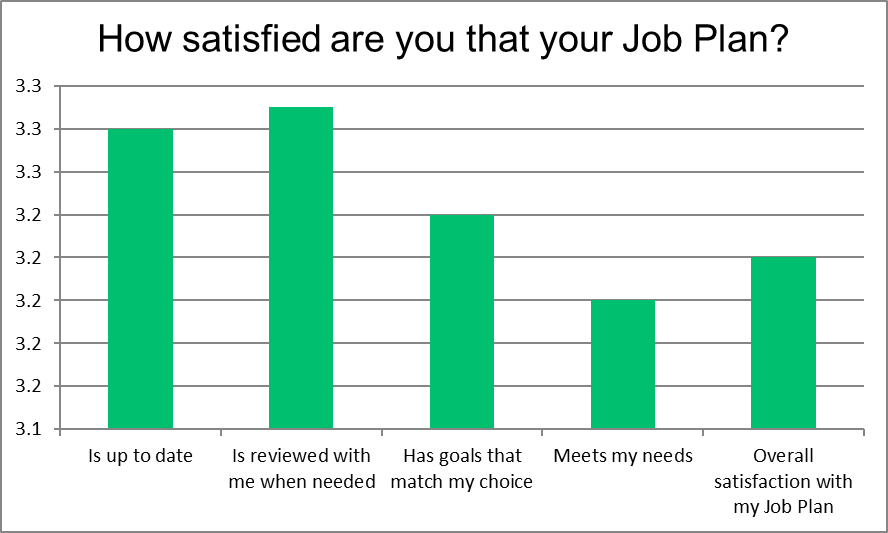 Weighted Average with 5 being the highest score possibleComments:Both JSC & SC have done me extremely well.I'm partial paraplegic going through rehabilitation. I need totally retraining for something I can do from my wheelchair but being made to go for a marketing job I'm not qualified for or going door to door sales is inappropriate and stupid. I got my own job.Haven't even made an appointment for myself to find. A job so can't say I either satisfied/or dissatisfied."SC from Bizlink communicates all Job Plan requirements and goes thoroughly with me. SC is always on time and provides me with a copy of the Job Plan."No nothing So glad I've found a place where there a no lies and they work with me and not against me!SC is amazing! I love every visit I have with her. Her on going support is above and beyond.It is just emailed to me without any consultation.Staff are amazingEC goes above and beyond to help me with anything I need and is also my own little cheer squad that doesn't let me give up."nothing was done I never got a job my guy JSC barely spoke to me communication was shit at best i am in the process of leaving"I really like working for BizlinkThey try to find me local jobs that I'm interested inBlessed with a great teamQ3. Has a Job Search Coordinator provided help to find a job over the past 12 months?:This is a navigation question i.e. directs respondent to appropriate section of survey dependent on response. Q4.	How satisfied are you with the help from your Coordinator to find a job? 
Weighted Average with 5 being the highest score possible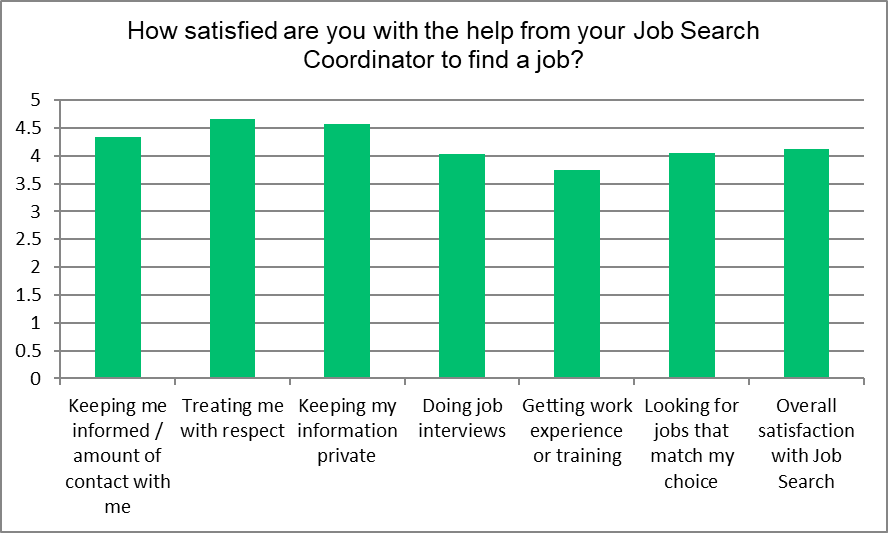 Comments:SC has been fantastic in helping me find a new job which suits me. She has been an amazing source of support and encouragement to me and "understood me". I will miss not being with her. I liked her very much.Awesome bunch of people!I have not needed job finding support for more than 12 monthsI have ongoing health issues which have been discussed with my job search provider. I have had to look after my husband since he had foot surgery last year and he is still recovering.Please call me on this one.Staff are amazingthe staff at bizlink give the most respect with my cleaning jobIt would be helpful to be put forth with a meeting with a job that I am qualified for. As I can apply for it, but don’t always know how to answer the way I should. But I do really well in interviews..Q5.	Are you currently working? This is a navigation question i.e. directs respondent to appropriate section of survey dependent on response.Q6.	When thinking about your current job: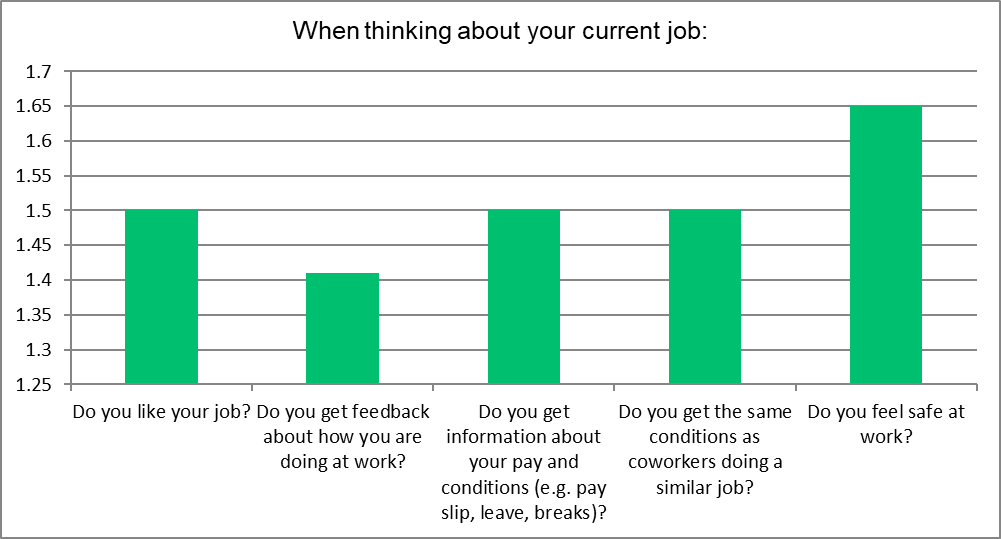 Weighted Average with 2 being the highest score possibleComments:I do not have any problemsMy bizlink contact is currently helping me navigate better working environmentsThis is only my second week in my new job so I am still not sure about pay slips etc.covid is a concern at workHave not had an appointment yet.No nothing "never got work"the staff go through with my pay  if I need to beThe equipment I use is always breaking downQ7.	How satisfied are you with the help from your Coordinator to keep your job? 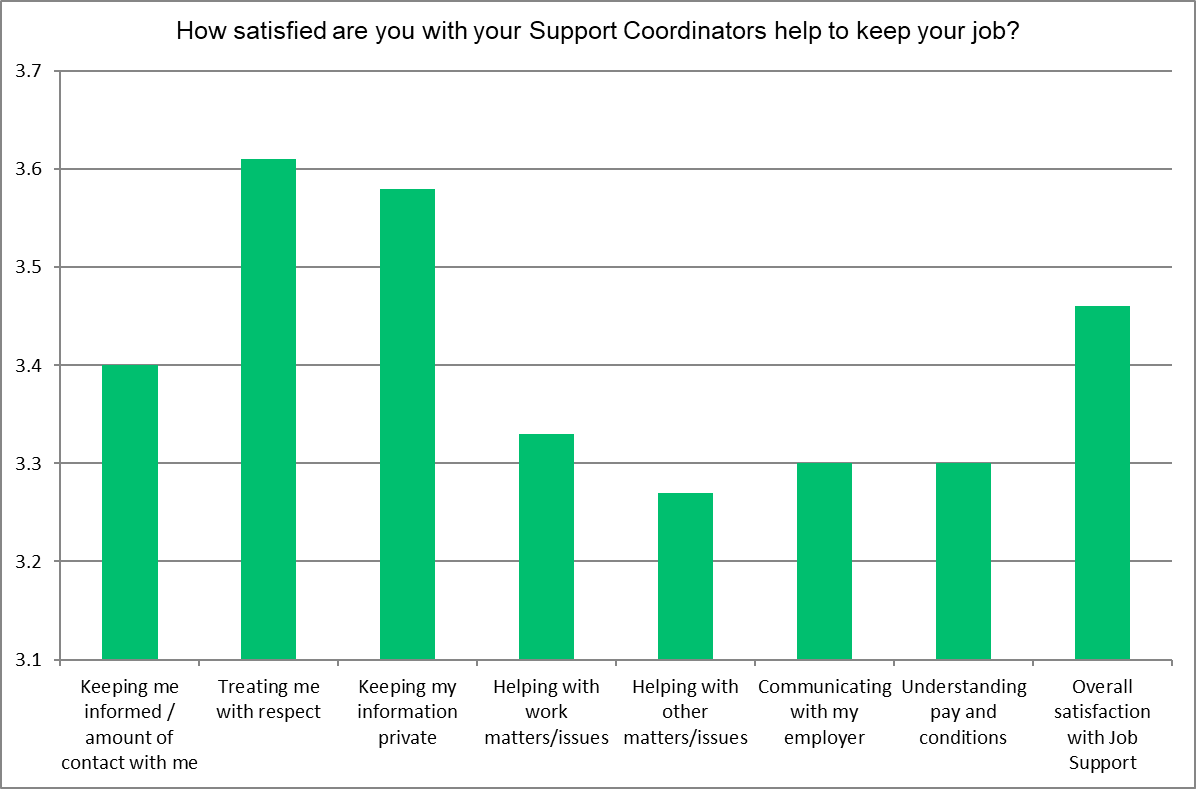 Weighted Average with 4 being the highest score possibleComments:No problemsI have always had supporting coordinatorsSC has been fantastic in my previous job at the Esplanade Hotel in Fremantle. I have only just begun with TC so I don't know her yet.SC maintains a professional standard of always being available to talk to me, remains confidential with my details, provides excellent suggestions, support on any work issues.Without Bizlink and SC continued support I would not be mentally able to cope with working. I truly value and appreciate weekly contact with SC at Bizlink.SC always helps me if ask her too. But if she can't help she will also tell that's what I like about her.It’s great support to be able to chat about work issues with someone not part of work. It gives you a different perspectiveQ8. What do you think would happen to your service if you made a complaint?	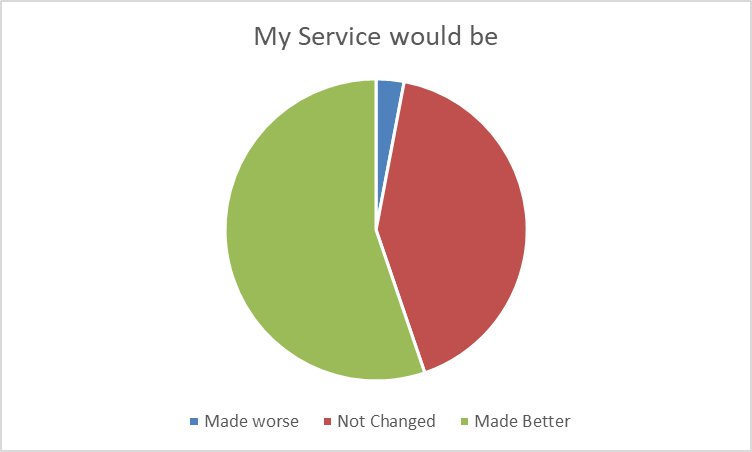 Comments:Have not had an appointmentI have no complaints really we had a issue but we sorted it out together so it all good nothing to worry about. UnsureI haven't had any complaints with the service provided I have a very good consultant who knows that my husband had foot surgery last year and that I was his full time caregiver and could not work.UnsureHopefully things would change for the better.You can't improve on excellence and Bizlink Cockburn will help with absolutely anything I need, you have employed staff that put other companies to shame so keep doing whatever you do to find them.They seem to help me alotI would like to think that any compliant that was ever made would not be held against me and that the issue would be looked into and solvedEveryone there is so sweet and caring, so if I had an issue I know they’d help me sort it out immediately!I had made a complaint, I was not put in a very good place. Felt really hurt. I did talk with my job provider and we are okay. But it wasn’t a good experienceQ9.	How likely is it that you would recommend BIZLINK to a friend or colleague?79% of respondents were highly likely to recommend BIZLINK ( a score of 7+).Q10.	What do you like most about BIZLINK?Comments:They are professional and caring.The support I get from my coordinator It suits my needs and goalsThat 2 out of over 6 of my bizlink coordinator's/ job support have been really good.Friendly helpful and supportiveThe staff are genuineHow caring and understanding they are, you can also tell that they genuinely want the best for you.My contact person has been very kind and patient with me while I recover. Free alcoholcontinued supportFriendliness....attentive to individual needs ... always helpfulCaring out look Everyone is friendly and on first name basis welcoming staff helpful , meet needs and supportThey listen to my concerns and do everything they can to help make situations betterThey are super friendly and supportive.Have not had a appointmentThe location, and the help that I needed that they’re providing.Personalised service so that the job provider gets to know me well ongoing support AFTER finding jobSupportThe level of respect that I receive in our dealings."Weekly contact at a time convenient to me. Great suggestions by SC with work issues. Support and understanding that I do a mental disorder, however, I am respected completely."Just say SC see if had then called instead that's what about that always you what they are doing?The very kind staffUnsureI like bizlink because is very flexible, understanding and helpful.The connection with the support team.  They listen and they have always been proactive about my situation.There understanding of me.Team at midland are proactive and have helped me with any issue I have hadFlexibility to take into account my disability and listen to meprofessional staffLooking for workThey are helpful interviews not rushed. Informative and most important listen.That they are there to help look for work.They help me find jobs that suits my needsNothingThat they actually care about their people on the groundI like everyone knows my name and is warm and welcoming. SC is always there for me, even at last minuteLocalityEverything to be honest.The staff at the Melville office are fantastic Helping others in need to find support for a proper work environment They care and it's not just the business smile, they really do care about the people they are helpingi dont care for the company at allI like the help you get from bizlinkEveryone is really nice and supportive and I don't feel like I am under any pressure, nice relaxed atmosphere. Local and try to find me jobs that I'm interested innice people Good people The teamI like that the staff are all so friendly and approachableUnderstandingMy provider has been very understanding about my medical issues and help clear up any concerns I have.How calm and helpful everyone is and how they strive to keep me and everyone they’re working with comfortable The Support Minimal contact.Staff PeopleThey’re close, and understanding.The support I get from SCNot sureThe people are very helpful and kind when addressing me and other people.Q11.	What could BIZLINK do better? Comments:As far as I'm concerned nothing. Give out a voucher once a year at Christmas for being a good workerNot sure"Have access to training and or study. Have WAY better continuity through coordinators/supports from applying for a job to getting and then keeping the job. Also make clients aware that 'onsite job support' can only apply to certain jobs. I was not told this, ever."Not sureNothing"Network between Case workers to provide a wider scope of different opportunities for all clients. Training to keep Case workers up to date on current methods of applying for jobs"Retrain people More times giving out drinksNot much ... I am happy with the serviceNothing all goodnothingNothing I can think ofNothing12 monthly updates to Job Plans when in stable, permanent employmentHelp me find a job, volunteer work and/or a practical placement that’s related to the course I finished with Arrow Training last year November.Nothing SC is doing good jobI think everything is done to my satisfactionIn my case, not much at all.Keep up the excellent client contact.Nothing that I can think ofNothing. Everything's perfect.UnsureI would not change anything.More biscuits Communicate better what kind of help they can provide and what kind of training they can reimbursefor me personally nothing, I am very happy with their serviceA previous staff member should deal with issues with me straight away. Must deal with his actions in an unautistic way because it bottles things up. I think good one on one communication is the key.They are helpful and I don't think they need to do anything better."1:Find better people that understand disability needs and everyone is different. 2:Find people that are willing to help 3: provide people to do courses to get more skills to better there opportunities to get employment4: don't let coordinators call after hours to get a mouth full. Tell me the truth when it comes to jobsNothing Can't think of a thing at this stage. All good.Open more branches😊find me a job, communicate better ALOT BETTERBizlink Do the best all timeIn my opinion, nothing.Satisfied communication better More talking to the customers Nothing N/ANot much More funding would be great so they can help give us better  training to rejoin the work force even if its just part time or since so many of us have medical issues it would be good if we job share.Nothing to my knowledge When contact needed, coordinator knows my work hours and could meet me then. In fairness, he has come to my home in need.N/AWith giving feed back to clients, rewording some things, so if a client is applying for work that may be unlikely, let them know it’s not easy, but in the easiest way that isn’t critical. What’s small to others is big to othersN.aNot sureI can't really think of anything that would make the service better.Q12.	Overall, how satisfied or dissatisfied are you with BIZLINK?: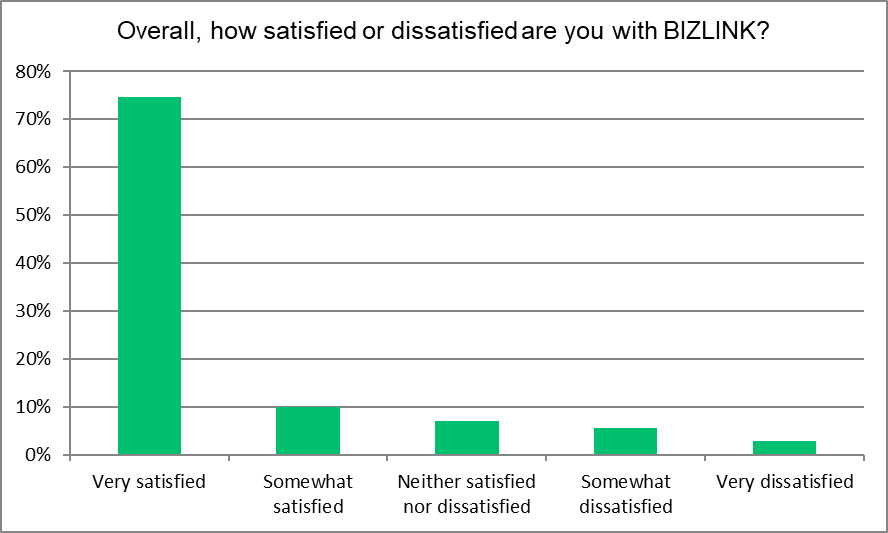 CONCLUSIONSThe Annual Client Survey aims to determine whether BIZLINK provides a service that meets the expectations of our clients and the National Standards for Disability Services. It is important to take all opinions from the perspective of our clients and use their feedback to improve our service. The results show that that majority of clients who responded to the survey have a positive view on their experience with BIZLINK:85% (2020 87%) were satisfied with their Job Plan overall i.e. up-to-date, reviewed when needed, individualized72% (2020 84%) are satisfied with the assistance of their Job Search Coordinator87% (2020 79%) are satisfied with the assistance of their Support Coordinator97% (2020 93%) felt service would not be affected or would improve if a complaint was made79% (2020 90%) would recommend BIZLINK (that’s a score of 7 to 10)85% (2020 92%) are satisfied overall with BIZLINKSurvey results provide encouragement for what we are doing well and suggest means of improvement for areas where clients have raised concerns. BIZLINK aims to provide an excellent service; this report will be reviewed by the Quality Review Committee to discuss strategies for service improvement. 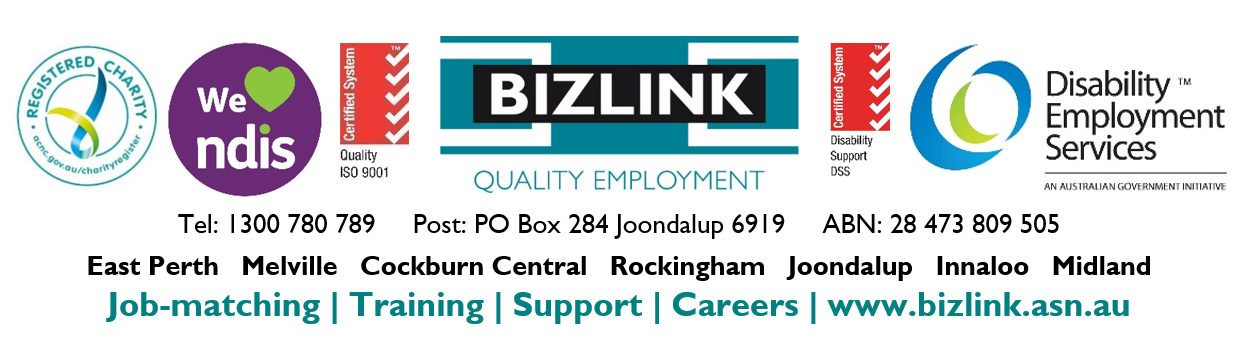 Job-matching    |     Training    |    Support    |    Careerswww.bizlink.asn.au1300 780 789Answer ChoicesResponsesResponsesYour Name99%73How long have you been with BIZLINK?97%72Preferred Contact Details (mob/email)96%71Can BIZLINK contact you to discuss your survey? (yes/no)99%73Answered74Skipped5Answer ChoicesResponsesResponsesYes - answer the job search questions62%48No - I have worked for last 12 months - go to next section38%29Answered77Skipped2Answer ChoicesResponsesResponsesYes - answer work-related questions43%20No - but I have worked over the past 12 months and want to answer the work-related questions6%3No - skip to next section51%24Any comments0Answered47Skipped32DETRACTORS (0-6)PASSIVES (7-8)PROMOTERS (9-10)21% / 1514% / 1065% / 46